XY27 									Scheda creata il 3 marzo 2022 Descrizione bibliografica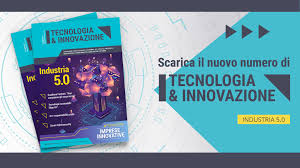 *Tecnologia & innovazione. – Anno 1, n. 1 (2020)-    . – Pisa : Tecnologia & innovazione, 2020-    . – Testi elettronici ; file PDF. (( 2 n. l’anno. - Parzialmente disponibile in Internet a: https://tinnovamag.com/Soggetto: Aziende industriali - Innovazione tecnologica - Italia – PeriodiciClasse: D658.51405Informazioni storico-bibliograficheTecnologia&Innovazione è la rivista che divulga le più importanti innovazioni tecnologiche nel contesto industriale e aziendale italiano. La rivista mappa dall’interno i principali processi di cambiamento dei settori trainanti Made in Italy: dall’automotive alla moda, dal food&beverage al settore dell’arredamento e dell’automazione; i contenuti di Tecnologia & Innovazione presentano ai lettori una panoramica approfondita di tutto quello che coinvolge, migliora e ottimizza le filiere punta di diamante del territorio italiano e internazionale. La rivista si rivolge ai direttori tecnici e i direttori acquisti di oltre 100.000 industrie italiane, principalmente OeM, costruttori di macchine e impianti ed end user industriali. I contributi più innovativi sono i focus sulla ricerca riguardante i campi di automazione, macchine e impianti, sistemi informatici e software per i principali settori produttivi e industriali. L’intento del progetto editoriale è infatti quello di funzionare da raccordo all’interno del processo evolutivo del mondo industriale e mettere in collegamento il mondo della ricerca (intesa nella sua più ampia accezione, da quella accademica a quella industriale), alla realtà quotidiana dell’industria, impegnata nella transizione tecnologica. Tutti gli approfondimenti, le novità di settore, le interviste con imprenditori e ricercatori, danno corpo, numero dopo numero, a una raccolta di pratiche innovative che segnano un nuovo inizio e costruiscono basi solide per la trasformazione aziendale. Il progetto ha due principali canali attraverso i quali divulgare le informazioni di rilevanza: il cartaceo, che presenterà nel dettaglio le ricerche e le novità del settore, e il canale tecnologico, che sarà un punto di contatto giornaliero con il pubblico di riferimento. A corredo della rivista, infatti è possibile consultare il sito web e l’app; gli approfondimenti presenti sul cartaceo rimandano a contenuti multimediali tramite qr code e box tematici. T&I si avvale di un gruppo di collaboratori editoriali di alto profilo tecnico e professionale, attivi nei campi dell’innovazione tecnologico.https://tinnovamag.com/magazine/